Ústecký kraj – krajský úřad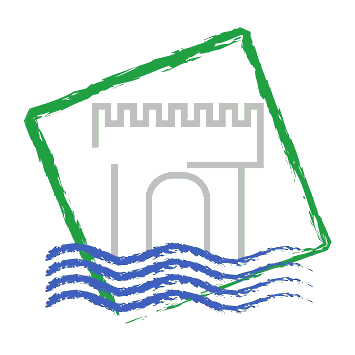 Cestovní zprávaze služební zahraniční cestyDatum cesty:3.11.2014Název, cíl a důvod cesty:3.11.2014 – workshop Cíl3  Harmonogram cesty:3.11.14 Odjezd z ÚL: 8:42             Příjezd Drážďany 9:30             Jednání  10:00 – 13:00             Odjezd z Drážďan 13:00Průběh a výsledky cesty:Jednání se zúčastnili zástupci MMR, krajů, SAB a ŘO. Byly diskutovány otázky plnění pravidla N+2, dále přípravy programu pro období 2014+. Důležitým bodem programu byl také monitoring realizovaných projektů.Spolucestující:Ing. Pavel Hajšman, ing. Marcela Holečková, Bc. Martin DochvátNáklady na cestu hrazeny z:Technická asistence Cíl3 – Fond rozvoje  Zpracoval:Bc. Zuzana Paarová LittmannováDatum:4.11.2014